 (Ф 21.01 - 02)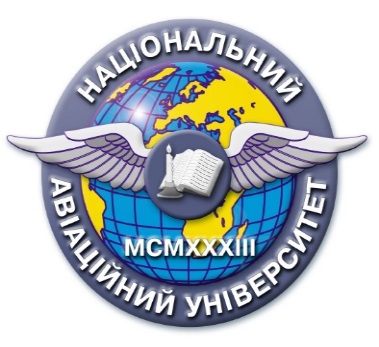 Силабус навчальної дисципліни«Аналітичний геомаркетинг»Спеціальність: 193 Геодезія та землеустрійГалузь знань: 19 Архітектура та будівництвоРівень вищої освітиДругий (бакалаврський)Статус дисципліниПрофесійно-орієнтована навчальна дисципліна вибіркового компонентаКурс4 (четвертий)Семестр8 (восьмий)Обсяг дисципліни, кредити ЄКТС/загальна кількість годин4 кредити/120 годинМова викладанняУкраїнськаЩо буде вивчатися (предмет вивчення)Вивчення дисципліни передбачає оволодіння теоретичною сукупністю знань та вмінь, що формують профіль фахівця в області геоінформаційних технологій та теорії автоматизованих геоінформаційних систем.Чому це цікаво/треба вивчати (мета)Курс спрямований на розвиток у студентів навичок критичного мислення, та дозволяє розкрити сучасні наукові методи дослідження природних ресурсів, засвоїти технології геомаркетингу, оволодіти основними правилами захисту інформації й забезпечення геоінформаційної безпеки. Оволодіння математичними методами в геології, розробка локальних і територіальних проблемно-орієнтованих мереж геологічної інформації з наступною їх адаптацією у національній та світовій інформаційній мережі, створення математичної теорії розвитку Землі, освоєння технологій геомаркетингу.Чому можна навчитися (результати навчання)Набуті знання з використання геоінформаційних технологій в аналітичному геомаркетингу дозволяють розв’язувати складні практичні проблеми під час вирішення завдань з моделювання та аналізу просторових процесів та явищ. Створювати інформаційне забезпечення та комп’ютерні технології для геологічних, структурно-тектонічних, геофізичних досліджень. Самостійно проводити систематизацію геологічної інформації для вирішення задач картування, прогнозу та пошуку корисних копалин.Як можна користуватися набутими знаннями і уміннями (компетентності)Набуті знання з використання геоінформаційних технологій в логістиці дозволяють розв’язувати складні практичні проблеми під час вирішення завдань пов’язаних з аналізом геофізичних явищ за допомогою ГІС. Здатність використовувати знання з інформаційного забезпечення та комп’ютерних технологій для геологічних, структурно-тектонічних, геофізичних досліджень.Навчальна логістикаЗміст дисципліни:Основні функції геоінформаційного комплексу QGIS. Створення векторних шарів: точкова, лінійна та полігональна теми. Управління атрибутивними даними. Класифікація за атрибутивними даними.Особливості та види геомаркетингу. Аналіз «гарячих» осередків скупчень з використанням точкових даних (CSV). Створення теплокарти на прикладі епіцентрів землетрусів. Знайомство з модулем Аналіз точок у полігоні. Аналіз просторового розподілу точкових об’єктів методом найближчого сусіда. Створення зв’язків між окремими таблицями. Геомаркетингові дослідження. Збір просторової інформації. Цифрова модель рельєфу. Цифрова модель рельєфу. Морфологічний аналіз. Ре-класифікація растру. Створення цифрової моделі рельєфу за допомогою точкових даних (CSV).Види занять: лекції, практичніМетоди навчання: навчальна дискусія, онлайнФорми навчання: очнаПререквізитиЗнання з геоінформаційного аналізу, геопросторових баз даних, навігаційних супутникових систем, загальні та фахові знання, отримані на другому (бакалаврському) рівні вищої освіти.ПореквізитиОтримані знання можуть бути використані під час написання бакалаврської роботи.Інформаційне забезпеченняз репозитарію та фонду НТБ НАУНауково-технічна бібліотека НАУ:Бойчук І.В., Музика О.М. Інтернет в маркетингу: підручник. К. : Центр учбовоїлітератури, 2010. 512 с. 2. Буднікевич І.М. Маркетинг у галузях і сефрах діяльності. ЦУЛ,2017. 536 с. 3. Воронюк Антон, Полищук Александр Актуальный интернет-маркетинг. К. :«Агентство «IPIO», 2018. 160 с. 4. Котлер Ф. Маркетинг 4.0. Від традиційного до цифрового.К : КМ-Букс. 2018. 208 с. 5. Морохова В. О., Бойко О.В., Лорві І.Ф. Рекламний менеджмент[Текст]: навч. посіб. Луцьк : Вежа-Друк, 2018. 234 с.Локація та матеріально-технічне забезпеченняаудиторія теоретичного та практичного навчання (комп’ютерний клас), проекторСеместровий контроль, екзаменаційна методиказалік, тестуванняКафедракафедра аерокосмічної геодезіїФакультетфакультет екологічної безпеки, інженерії та технологійВикладач(і)ІЩЕНКО МАРИНА ВІКТОРІВНАПосада: доцентВчене звання: старший дослідникНауковий ступінь: кандидат фізико-математичних наукПрофайл викладача: http://www.nas.gov.ua/UA/PersonalSite/Pages/default.aspx?PersonID=0000005070Тел.:  (044) 406-79-95E-mail: marina at mao.kiev.uaРобоче місце: 3.508Оригінальність навчальної дисципліниАвторський курсЛінк на дисципліну